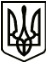 УкраїнаМЕНСЬКА МІСЬКА РАДАЧернігівська область(третя сесія восьмого скликання) РІШЕННЯ19 лютого 2021 року	№ 32Про надання дозволу на розроблення проєкту землеустрою щодо відведення земельної ділянки у приватну власність для будівництва гр. Тур С.Ю. (відмова)Розглянувши  звернення гр. Тур Сергія Юрійовича про надання дозволу на розроблення проєкту землеустрою щодо відведення земельної ділянки площею орієнтовно 0,06 га в м. Мена вул. Приозерна для будівництва і обслуговування житлового будинку, господарських будівель і споруд, подані документи керуючись ст. ст. 12,116,118,121 Земельного кодексу України зі змінами та доповненнями, ст. 26 Закону України «Про місцеве самоврядування в Україні», Менська міська рада ВИРІШИЛА:1. Відмовити у наданні дозволу на розроблення проєкту землеустрою щодо відведення земельної ділянки для будівництва і обслуговування житлового будинку, господарських будівель і споруд по наданню у приватну власність гр. Тур Сергію Юрійовичу, площею орієнтовно 0,06 га, в м. Мена по вул. Приозерна тому, що згідно поданих заявником клопотання та додатків до нього є невідповідність місця розташування об’єкта вимогам генеральних планів населених пунктів та іншої містобудівної документації, схем землеустрою і техніко-економічних обґрунтувань використання та охорони земель адміністративно-територіальних одиниць, проектів землеустрою щодо впорядкування територій населених пунктів, затверджених у встановленому законом порядку (згідно державних санітарних правил планування та забудови територій, генерального плану та плану зонування м. Мена дана земельна ділянка підпадає у санітарну зону).2. Контроль за виконанням рішення покласти на заступника міського голови з питань діяльності виконавчого комітету Менської міської ради В.І.Гнипа.Міський голова	Г.А.Примаков